Vadovaudamasi Lietuvos Respublikos vietos savivaldos įstatymo 16 straipsnio 4 dalimi, Bešeimininkio, konfiskuoto, valstybės paveldėto, valstybei perduoto turto, daiktinių įrodymų, lobių ir radinių perdavimo, apskaitymo, saugojimo, realizavimo, grąžinimo ir pripažinimo atliekomis taisyklių, patvirtintų Lietuvos Respublikos Vyriausybės 2004 m. gegužės 26 d. nutarimu Nr. 634 „Dėl Bešeimininkio, konfiskuoto, valstybės paveldėto, valstybei perduoto turto, daiktinių įrodymų, lobių ir radinių perdavimo, apskaitymo, saugojimo, realizavimo, grąžinimo ir pripažinimo atliekomis taisyklių patvirtinimo“ 3.2 papunkčiu, Lietuvos Respublikos civilinio kodekso 4.58 straipsnio 1 dalimi, Pagėgių savivaldybės taryba n u s p r e n d ž i a:1. Įrašyti į Pagėgių savivaldybės administracijos buhalterinę apskaitą ilgalaikį materialųjį turtą kaip bešeimininkį –  Jaunimo, Vilniaus, Melioratorių g. šilumos tinklus, kurių unikalus Nr. 4400-4958-8438, trasos ilgis – 505,34 m, pažymėjimas plane ŠT, kadastro duomenų nustatymo data 2018-03-12, registro Nr. 44/2217804, adresu: Pagėgių m., Pagėgių sav. 	2. Sprendimą paskelbti Pagėgių savivaldybės interneto svetainėje www.pagegiai.lt.	Šis sprendimas gali būti skundžiamas Regionų apygardos administracinio teismo Klaipėdos rūmams (Galinio Pylimo g. 9, 91230 Klaipėda) Lietuvos Respublikos administracinių bylų teisenos įstatymo nustatyta tvarka per 1 (vieną) mėnesį nuo sprendimo paskelbimo dienos. SUDERINTA:Administracijos direktorė                                                                          Dainora ButvydienėBendrojo ir juridinio skyriaus vyriausiasis specialistas                            Valdas VytuvisParengė Laimutė Šegždienė,Turto valdymo skyriaus vedėjaPagėgių savivaldybės tarybosveiklos reglamento2 priedasSPRENDIMO „DĖL ŠILUMOS TINKLŲ, KAIP bešeimininkio turto įrašymo į BUHALTERINę apskaitą”AIŠKINAMASIS RAŠTAS2018-05-31	1.Parengto projekto tikslai ir uždaviniai: Įrašyti į Pagėgių savivaldybės buhalterinę apskaitą Jaunimo, Vilniaus, Melioratorių g. šilumos tinklus, esančius Pagėgių m, Pagėgių sav., ir pradėti turto pripažinimo bešeimininkiu turtu procedūras.     	2. Kaip šiuo metu yra sureguliuoti projekte aptarti klausimai:  Jaunimo, Vilniaus, Melioratorių g. šilumos tinklai eina nuo katilinės pastato, esančio Vilniaus g. 27a, Pagėgių mieste. Katilinės pastatas nuosavybės teise priklauso UAB "Pagėgių komunalinis ūkis", o šilumos tinklai, kuriuos ekspluatuoja UAB "Pagėgių komunalinis ūkis" nėra įregistruoti Nekilnojamojo turto registre. Jie neturi savininko ar savininkas nežinomas.      	3. Kokių teigiamų rezultatų laukiama: įregistravus šilumos tinklus savivaldybės nuosavybėn, jie bus perduoti UAB "Pagėgių komunalinis ūkis".     	4. Galimos neigiamos priimto projekto pasekmės ir kokių priemonių reikėtų imtis, kad tokių pasekmių būtų išvengta:  priėmus sprendimą neigiamų pasekmių nenumatoma.      	5. Kokius galiojančius aktus (tarybos, mero, savivaldybės administracijos direktoriaus) reikėtų pakeisti ir panaikinti, priėmus sprendimą pagal teikiamą projektą:     	 6. Jeigu priimtam sprendimui reikės kito tarybos sprendimo, mero potvarkio ar administracijos direktoriaus įsakymo, kas ir kada juos turėtų parengti: Pagėgių savivaldybės administracija.     	7. Ar reikalinga atlikti sprendimo projekto antikorupcinį vertinimą: nereikalinga.    	 8. Sprendimo vykdytojai ir įvykdymo terminai, lėšų, reikalingų sprendimui įgyvendinti, poreikis (jeigu tai numatoma – derinti su Finansų skyriumi: Turto valdymo skyrius, 1 metų laikotarpis.     	9. Projekto rengimo metu gauti specialistų vertinimai ir išvados, ekonominiai apskaičiavimai (sąmatos)  ir konkretūs finansavimo šaltiniai:            	10. Projekto rengėjas ar rengėjų grupė. Turto valdymo skyriaus vedėja Laimutė Šegždienė, tel. 8 441 70410.          	11. Kiti, rengėjo nuomone,  reikalingi pagrindimai ir paaiškinimai: projektas parengtas Bešeimininkio, konfiskuoto, valstybės paveldėto, valstybei perduoto turto, daiktinių įrodymų, lobių ir radinių perdavimo, apskaitymo, saugojimo, realizavimo, grąžinimo ir pripažinimo atliekomis taisyklėmis, patvirtintomis Lietuvos Respublikos Vyriausybės 2004 m. gegužės 26 d. nutarimu Nr. 634.Turto valdymo skyriaus vedėja                                                                            Laimutė Šegždienė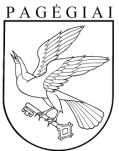 Pagėgių savivaldybės tarybasprendimasdėl ŠILUMOS TINKLŲ, KAIP bešeimininkio turto įrašymo į BUHALTERINę apskaitą 2018 m. birželio 4 d. Nr. T1-96Pagėgiai